Выполните шаги с 1 по 4 из инструкции для участника. Войдите в систему.Перейдите по ссылке Группы, расположенной в главном меню сайта.Под заголовком «Создать группу» введите название группы, соответствующей названию Вашей первичной профсоюзной организации. Тип группы укажите: «Профессиональная группа». Нажмите на кнопку «Создать группу».Ссылка на созданую группу появится ниже под заголовком «Вы состоите в следующих группах».Распространите эту ссылку среди коллег. Для успешного участия в Конкурсе они должны будут присоединиться к созданной группе. 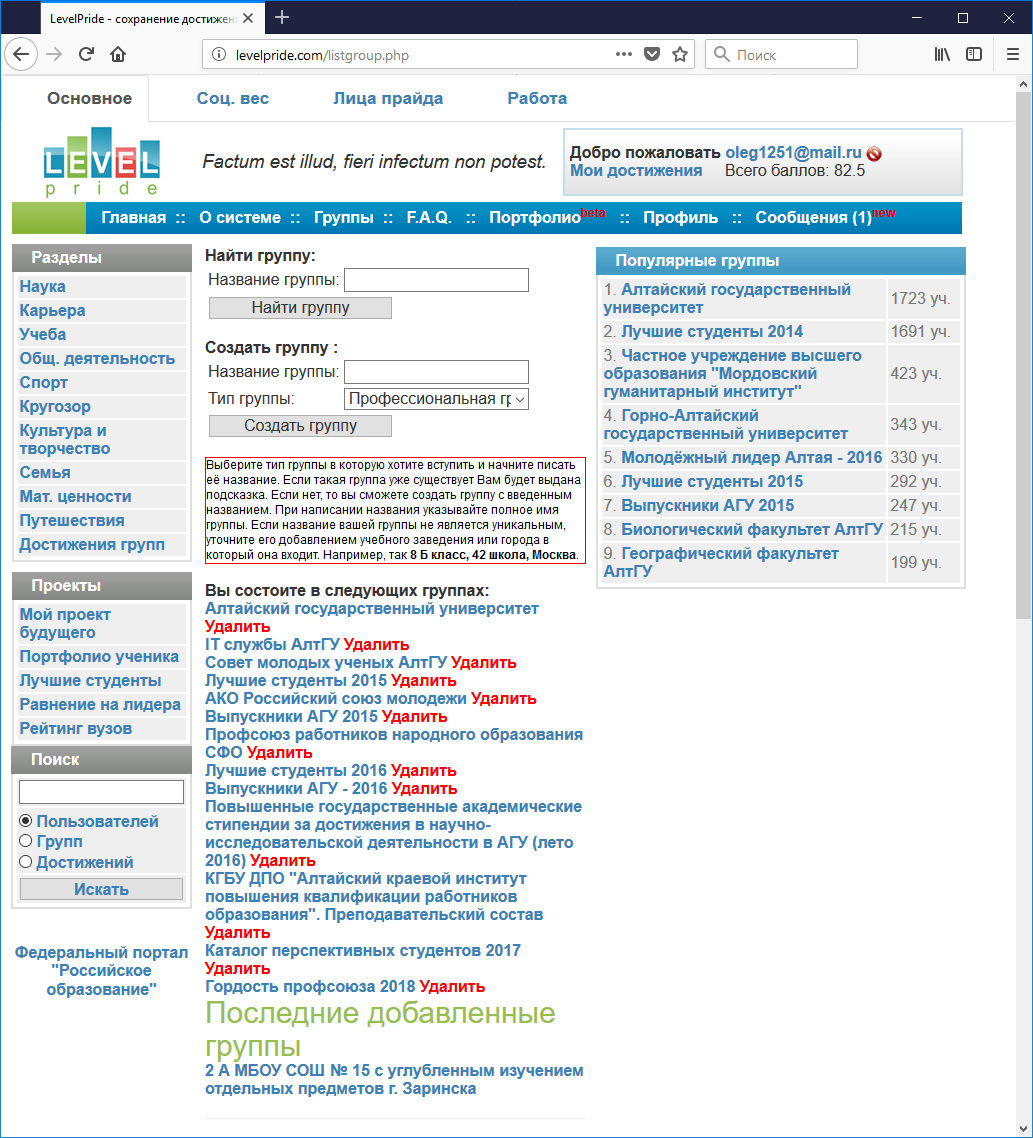 